Teacher of Food Technology & Design Technology  Temporary- Maternity Cover – Part-time 0.7 (7 days a fortnight.)There may be a Full-time option which would include 0.3 of cover lessons.Please specify in your application if you have a preference  Closing Date:	            Noon on Wednesday 16th October 2019*Interview Date:	Week Commencing Monday 21st October 2019Salary:			MPS/UPS                                   Starting Date:            1st January 2020Our school is ‘Good’ (Ofsted 2018), being one of the most popular and successful 11-16 mixed comprehensive schools in the Preston Park area of Brighton, consistently over-subscribed.We are seeking to recruit an enthusiastic and committed teacher to teach KS3 and KS4 Food Technology and some Design Technology (CAD/CAM) to students of all abilities at this popular and successful 11-16 mixed comprehensive school. We would welcome applications from NQTs. The successful candidate would benefit from a high level of support and continuing professional development.For further details see the Person Specification and Job Description (attached).HOW TO APPLYApplication is by application form with a supporting letter.  Your application should take account of the Person Specification. In line with our safer recruitment Policy, we cannot accept C.V.s.See application form and associated paperwork attached.Please return your completed application to Katie Booth, at KLB@dorothy-stringer.co.uk   If you have a problem replying electronically please contact the school on 01273 852222.Dorothy Stringer is committed to safeguarding and promoting the welfare of children and young people and expects all staff and volunteers to share this commitment and comply with the Department of Education Statutory Guidance ‘Keeping Children Safe in Education’.*We reserve the right to appoint a suitable candidate before the closing date.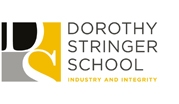                                    BRIGHTON & HOVE SCHOOLS                                       Taking Action for Equality                Teacher of Food Technology & Design Technology                          Temporary- Maternity Cover                                              Job Reference DS39                         